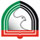 WORKSHEET: Successful Searching with GoogleWorking in pairs or small groups, zip into Google.ae and try the following searches:Now let’s look at a particular research question:Find recent government information about the future of robots in the UAE in PDFIt will be useful now to use the “Advanced Search” option in Google, as well as some of the above ideas: 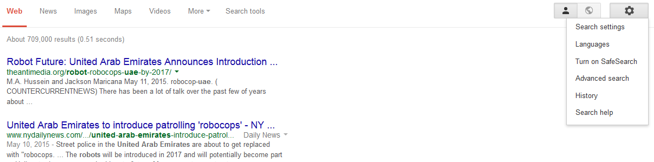 Try the “advanced search” options to find ONLY the results you want!Limit by the options “any of these words”, “last update”, “site or domain”, and “file type”Experiment with different options.  How many results do you have which match this research question criteria?  Do they look like useful academic resources?………………………………………………………………………………………………………Share your discoveries Type in…How many results?future of robots“future of robots”Does adding the “” make a difference?  What are the quotation marks doing?Does adding the “” make a difference?  What are the quotation marks doing?future of robots UAEfuture of robots United Arab EmiratesDo you get the same number of results?  More or less?  Different results?Do you get the same number of results?  More or less?  Different results?Now try: future of robots (UAE OR United Arab Emirates) More or less?  Why?Now try: future of robots (UAE OR United Arab Emirates) More or less?  Why?future of robots United Arab EmiratesFuture of RoBoTs unITED araB eMIRatesDo you get the same number of results?  Need to use capitals?Do you get the same number of results?  Need to use capitals?